UNIVERSIDADE FEDERAL DE SANTA CATARINA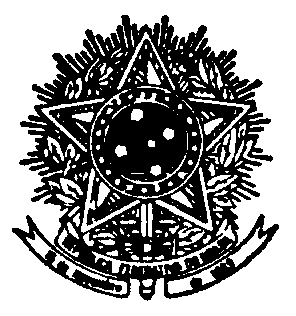 CENTRO DE FILOSOFIA E CIÊNCIAS HUMANASDEPARTAMENTO DE ANTROPOLOGIAPROGRAMA DE PÓS-GRADUAÇÃO EM ANTROPOLOGIA SOCIALCAMPUS UNIVERSITÁRIO REITOR JOÃO DAVID FERREIRA LIMA - TRINDADE CEP 88040-900 - FLORIANÓPOLIS - SCTELEFONE (48) 3721-4131ppgas.posgrad.ufsc.br / ppgas@contato.ufsc.brFORMULÁRIO DE SOLICITAÇÃO – ALUNO Apenas para pessoas sem vínculo de estudo em outros programas de pós-graduação da UFSCSeguir todas as instruções para solicitar matrícula disponíveis nolink http://ppgas.posgrad.ufsc.br/matricula-em-disciplina-isolada/Disciplina Solicitada (nome e código): ___________________________________________(apenas uma disciplina por formulário)Disciplina de: [    ]Mestrado    [    ]DoutoradoSolicitou mais alguma disciplina (nome e código)? (  ) sim (  ) não Qual?______________________________Qual disciplina, de todas solicitadas, elege como prioritária?______________________________INSTRUÇÕES- Não é permitida a matrícula em disciplinas obrigatórias.- O Regimento Interno limita ao aluno de disciplina isolada a matrícula em no máximo oito créditos. - Enviar conforme as instruções do link http://ppgas.posgrad.ufsc.br/matricula-em-disciplina-isolada/ em arquivos no formato.pdf e junto com este formulário digitalizado: justificativa de interesse na disciplina, RG, CPF, diploma, proficiências em línguas estrangeiras (se houver), histórico apresentando outras disciplinas cursadas em Antropologia (se houver).- Os professores poderão solicitar outros documentos para embasar sua decisão.Nome compelto do(a) solicitante:_____________________________________________________Data de nascimento:  ___/___/____    CPF:   ____________________________Nome da mãe: ___________________________________________________Naturalidade: __________________  Nacionalidade: _________________E-mail: ____________________________ Telefone: (____) __________________________ Nível:  Graduação  Especialização  Mestrado   Doutorado Data de Conclusão: ____/____/_____Nome da Instituição: __________________________________________________Nome do Curso: _____________________________________________________1. DADOS PESSOAIS2. DADOS ACADÊMICOS